Omro invites you to take part in the Omro Memorial Day Parade! Show your patriotic pride! You can march with American flags; dress up in red, white and blue or decorate a wagon or bike and ride through as a family. After the parade, join us at the flagpole in Scott Park for a special dedication ceremony. Then, be sure to stroll through the Future Omro Car Show at Scott Park.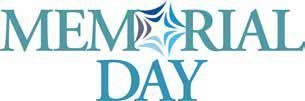 MEMORIAL DAY PARADE ENTRY FORMI understand that the City of Omro, Future Omro Chamber-Main Street, or any other organization sponsoring or cosponsoring the Omro Memorial Day Parade are not responsible for theft, accidental loss, bodily injury, or damage incurred prior to, during, or immediately after the parade. I also understand that any damage or injury of spectators or their property caused by any entry, or people associated in any way with any entry, will be directed to me personally.Signature:	___________________________________ Date: ______________________Parade Policies: There is no throwing of candy from floats or vehicles. An organization representative may walk alongside the entry, handing candy to children, thereby avoiding the danger resulting from children running into the street to retrieve it. All animal entries must have shovels on hand for clean-up. There will be no bumper-butting allowed at anytime for the safety of the children.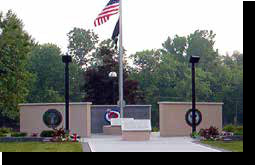 Date: Monday, May 30, 2022, Parade Time: 9 amParade Line up Time: 8:30 amParade Line up Site: Miller Park Parking LotMusic: Recorded or “Live” Patriotic Music is encouraged!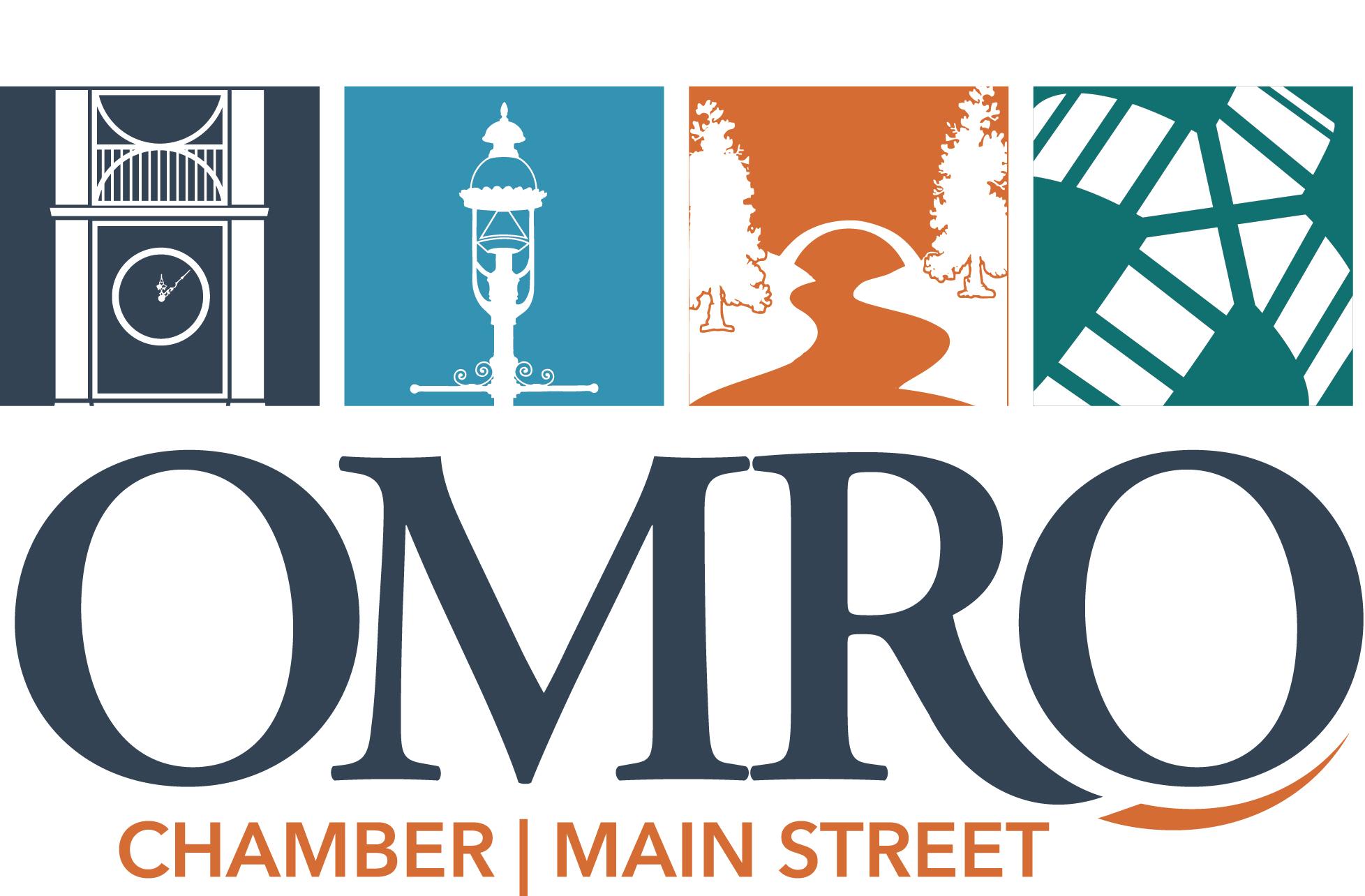 Mail Entries to: Future Omro/130 W. Larrabee St./Omro, WI 54963Questions call: 920-685-6960 ext 29Type of Entry: (X)Brief Description of EntryFloat_____________________________________________________________Vehicle(s)_____________________________________________________________Marchers_____________________________________________________________Animal(s)_____________________________________________________________Military_____________________________________________________________Other_____________________________________________________________Name of Organization:Name of Organization:_________________________________________________________Contact Person:_________________________________________________________Mailing Address:_________________________________________________________City/State/ZIP Code:_________________________________________________________Email:_____________________________ Phone: _____________________